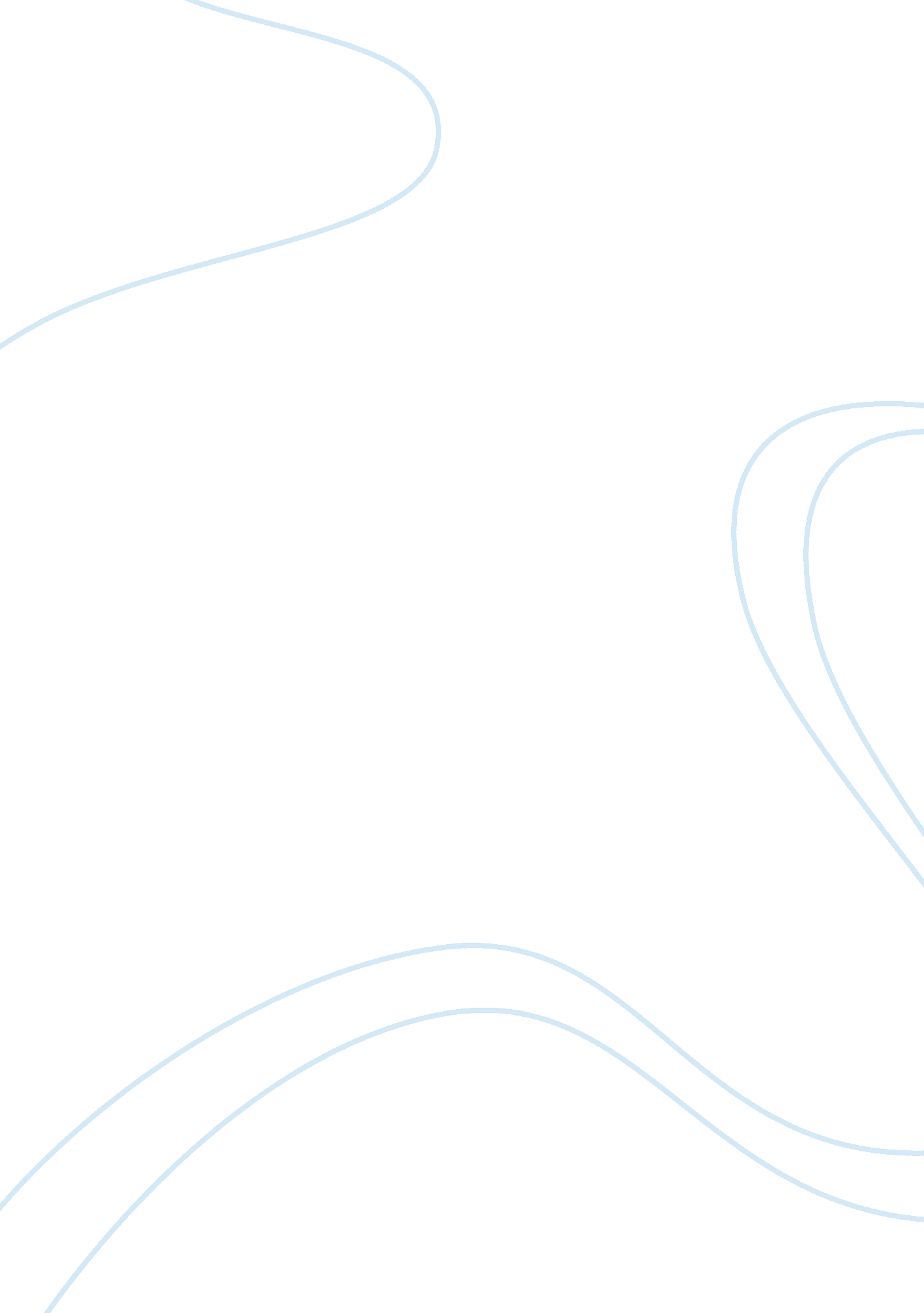 Life in the 1950s or 2000sTechnology, Mobile Phone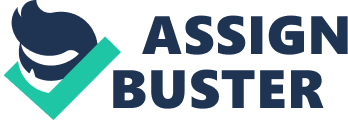 Life in the 1950s or 2000s Monday, Febuary 11 2013 By: Lexie Barnes Would I rather live in America in the 1950s or America in the 2000s? I would most definatly live in America in the 1950s because there was no internet to cause drama, cyberbulling etc. It was a lot less expensive for everything then America in the 2000s and also kids were not as messed up as they have became in the 2000s. Firstly, now in the 2000s we have internet, yes it is benificial in some ways because you can find literally anything on it. So it is benifical in relation to school. As you probably know almost everyone in America in the 2000s has a cell phone. I had one in grade 5. You can’t hear someone’s tone of voice over text message, people mistake eachother and it starts drama. Facebook, twitter, cell phones ALL cause drama. People tend to grow a back bone over socially networking websites or text message, it is 10x easier to bully someone over text than it is to bully them to their faces. It is horrible, I personally have all 3 but everyone does. We rely on it. In the 1950s there was none of these social sites, people actually had to communicate to one another face to face. There was no cyber bullying. “ Sexting" ALL of this nonsense has caused people to comit suicide. So the suicide rights would forsure be lower then in the 2000s, and there was a lot less drama Secondly, in the 1950s, everything was a lot cheaper then it was now. More then 80% of men had jobs. Now-a-days only 65% of men have jobs. Since everything was cheaper, and more men had jobs that means that there was forsure a lot less stress about money than there is now. Since more money was made and everything was less expensive, there was a lot less debt than there is now, one of the reason being because of credit cards and loans. Stress, money issues, debt are major issues in marrigages obviously therefore in the 2000s there is way more divorces than there was in the 1950s. Everyone was happier. Lastly, a big world issue in America today is how kids in public school grade 6, 7, 8 sometimes even younger are losing their virginities, smoking dope, smoking ciggarettes, drinking even some of them are doing worse. It is horrible and it has gotten worse over the last lets say 12 years. They are growing up way too quick. This goes for Canada and America but America is way worse because most schools in America are now equipped with metal detectors. This generation of kids have gotten so bad to the point that they use violence and weapons. In the 1950s the main problems in public school were chewing gum or talking in class. That is a little spec of what kids have been getting into trouble for in the 2000s in America. In conclusion, I would have forsure wanted to live life in America in the 1950s for all of those reasons. 